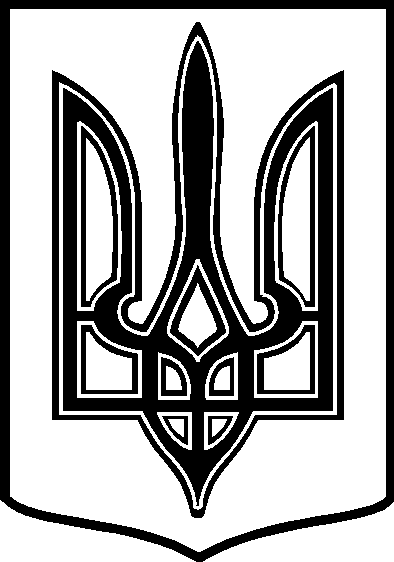 У К Р А Ї Н АТАРТАЦЬКА    СІЛЬСЬКА    РАДАЧЕЧЕЛЬНИЦЬКОГО  РАЙОНУ       ВІННИЦЬКОЇ    ОБЛАСТІРІШЕННЯ № 15 . 19.11.2015   року                                                                                  2  сесія  7 скликання с.ТартакПро внесення змін до сільського бюджету на 2015 р. Заслухавши інформацію  голови  постійної  комісії  з питань    бюджету та планування фінансів ,  розвитку соціальної сфери , соціального  захисту населення  Ткач О.Ф.  про висновок  Тартацької сільської ради  № 828 від 18.11.2015 року про перевищення доходів загального фонду сільського бюджету , погоджений  начальником фінансового управління Чечельницької райдержадміністрації Решетник Н.О. , інформацію сільського голови   Демченка В.В. про необхідність збільшення дохідної частини сільського бюджету та  перерозподілу коштів по кодах функціональної та економічної  класифікації ,Відповідно до ст. 28 Закону України „ Про місцеве самоврядування в Україні» , ст. ст.. 23,78 Бюджетного Кодексу України , за погодженням з постійною комісією  з питань  бюджету та планування фінансів ,  розвитку соціальної сфери , соціального  захисту населеннясільська  рада   В И Р І Ш И Л А :1.Внести зміни до  видаткової  частини загального та спеціального фонду  сільського бюджету       на 2015р., за рахунок збільшення дохідної частини загального фонду сільського бюджету на     2015р. та за рахунок перерозподілу коштів  по кодах функціональної та економічної     класифікації , а саме :1.1.Внести зміни до дохідної частини   загального фонду сільського бюджету на 2015р.за рахунок збільшення доходів.                                 вересеньКод 18050500        + 4200 грн.Код 14040000        + 2000 грн.Всього                    + 6200 грн.1.2.Внести зміни до видаткової частини  загального фонду сільського бюджету на 2015р.                         КФК 010116 органи місцевого самоврядування                                                                                                                             листопад         кекв  2210 -  предмети, матеріали, обл. та інвент.                  + 1600  грн.  Всього                                                                                      + 1600  грн.                         КФК  100203 благоустрій міст, сіл, селищ.                                                                                           березень    травень       листопад     всього кекв  2210 -  предмети, матеріали, обл. та інвент.        +848       +1250       + 2600      + 4698кекв  2240 - оплата послуг ( крім комунальних)          - 848                                           - 848                        КФК  090412 інші видатки на соціальний захист населення                                                                                                       травень    кекв  2730 – інші виплати населенню                                    - 1250 грн.КФК 170703 видатки на проведення робіт пов’язаних з будівництвом ремонтом та утриманням автодоріг загального користування                                                                                                           листопадкекв  2240 - оплата послуг ( крім комунальних)                     +  2000 грн. 1.3.Внести зміни до видаткової частини  сільського бюджету на 2015р.за рахунок вільного залишку коштів спеціального фонду .                          КФК 010116 органи місцевого самоврядування                                                                                                                             листопад         кекв  3110 – придбання обладнання і предметів           довгострокового користування                                             + 12000 грн.2. Контроль за виконанням даного рішення покласти на постійну комісію з питань             бюджету та планування фінансів ,  розвитку соціальної сфери , соціального      захисту населення ./Голова комісії – Ткач О.Ф. /СІЛЬСЬКИЙ     ГОЛОВА  :                                                 В.В.ДЕМЧЕНКО     